240 лет  Большой  Кирсановке!Уважаемые жители и гости хутора Большая Кирсановка!Примите самые добрые и искренние поздравления с юбилеем хутора Большая Кирсановка! В этом году наш хутор  отмечает 240-летие. Для тех, кто родился в нем и для тех, кто неразрывно связал свою судьбу с Большой Кирсановкой , наш уголок — единственный и неповторимый. И сегодняшний праздник объединяет людей разных поколений, для которых хутор был и остается родным. Нам есть чем гордиться: славной историей, известными личностями, современными достижениями, а главное, его жителями. Все, чем знаменита Большая Кирсановка— заслуга его замечательных жителей!  Здесь  живут трудолюбивые, хорошие люди и мы  уверены, что у нашего хутора  есть все предпосылки для роста и развития. Всех нас, живущих здесь , объединяет желание и стремление благоустроить его, сделать чище и краше. Вместе, понимая друг друга и помогая друг другу, мы сумеем сделать наш хутор  еще более экономически сильным, успешным и процветающим.   Пусть этот праздник станет ярким запоминающимся событием и послужит новым импульсом для вдохновенной работы на благо села и его жителей.  С праздником!Уважаемые жители Большекирсановского сельского поселения! Приглашаем  всех на праздничное мероприятие,  посвященное  240-й годовщине со дня образования хутора Большая Кирсановка. Мероприятие состоится 25 августа в 19-00ч. Выезд автобуса из х.Ив.-Ясиновка в18-00ч, из Кульбаково 18-15.По  Большой  Кирсановке будет осуществляться подвоз пожилых жителей  автобусом СДК с 18-30 до 18-50. Будет производиться звуковой сигнал. Подвоз жителей х. Криничный в18-30( около магазина).В программе праздника:С 18-00ч  батуты для детейПраздничный концерт.Чествование тружеников села.Чествование руководителей фермерских хозяйств.Чествование почетных жителей.Поздравление юбиляров, свадебных юбиляров и жителей села.	    Уважаемые жители сельского поселения!Поздравляем  юбиляров августа!Пусть будет в жизни все, что дарит счастье,Душевное тепло и понимание!А день рождения приносит только радость,Сбываются мечты и пожелания!Администрация Большекирсановского сельского поселения.Свадебные юбиляры июля-августа      Администрация Большекирсановского сельского поселения поздравляет:С 45-летием совместной жизни Рамазановых Александра Абдуловича и Галину Владимировну, Николаенко Виктора Васильевича и Надежду Степановну!С 25-летием совместной жизни Родина Владимира Васильевича и Светлану Анатольевну!С 10-летием совместной жизни Гончаровых Анатолия Васильевича и Ирину Владимировну!Пусть ваш союз будет крепким ! Любите и уважайте друг друга!Администрация Большекирсановского сельского поселения.Шепелюк Павла и Юлию поздравляем с рождением дочери Елизаветы!Желаем малышке крепкого здоровья и мирного неба над головой!Администрация Большекирсановского сельского поселения.Уважаемые жители Большекирсановского сельского поселенияОбщероссийское экологическое общественное движение «Зеленая Россия» объявило о проведении со 2 по 30 сентября 2017 года Всероссийского субботника «Зеленая Россия» , который  является ежегодным и включает мероприятия по наведению санитарного порядка. С 2013 года Ростовская область традиционно принимает участие в субботнике. По результатам проведения субботника 2016 года под названием «Страна моей мечты!» Ростовская область заняла 4 призовое место за масштаб и массовость мероприятия в рейтинге регионов субъектов Российской Федерации. В этом году субботник проходит в Год экологии. Год экологии в Ростовской области проходит под девизом «Сохраним природу Дона вместе».Главная цель субботника – вовлечение граждан в дело защиты природы и экодобровольчества (волонтерства), а также популяризация самого понятия «доброволец». Ведь именно добровольчество является фундаментом патриотизма, а добровольцы – патриоты в действии. Всем известно, что любовь к Родине не обходится без любви к родной природе. С целью привлечения внимания к проблемам охраны окружающей среды, улучшению экологической обстановки в Большекирсановском сельском поселении, повышения экологической культуры подрастающего поколения, формирования гражданской позиции населения, в рамках проведения Года экологии в Российской Федерации и реализации «Плана мероприятий по проведению в 2017 году в Большекирсановском сельском поселении Года экологии» убедительно просим всех жителей нашего поселения, руководителей предприятий, фермеров, индивидуальных предпринимателей и молодежь принять активное участие  во «Всероссийском экологическом субботнике «Зеленая Россия».	АдминистрацияРОССИЙСКАЯ ФЕДЕРАЦИЯРОСТОВСКАЯ ОБЛАСТЬМАТВЕЕВО- КУРГАНСКИЙ РАЙОНМУНИЦИПАЛЬНОЕ ОБРАЗОВАНИЕ«БОЛЬШЕКИРСАНОВСКОЕ СЕЛЬСКОЕ ПОСЕЛЕНИЕ»АДМИНИСТРАЦИЯ БОЛЬШЕКИРСАНОВСКОГО СЕЛЬСКОГО ПОСЕЛЕНИЯ.ПОСТАНОВЛЕНИЕ14 августа 2017 года.              № 86         х. Большая КирсановкаО проведении Всероссийского субботника - «Зеленая Россия» на территории Большекирсановского  сельского поселения с 2 по 30 сентября 2017 года.В соответствии с Уставом Большекирсановского сельского поселения Матвеево- Курганского района, в целях привлечения внимания к проблемам окружающей среды и улучшению экологической обстановки на территории поселения,  в рамках проведения Года экологииПОСТАНОВЛЯЮ: 1. Провести на территории Большекирсановского сельского поселения Матвеево- Курганского района с 2 по 30 сентября 2017 года Всероссийский   субботник «Зеленая Россия».2. Создать рабочую группу для организации и проведения  Всероссийского   субботника «Зеленая Россия» на территории Большекирсановского сельского поселения Матвеево- Курганского района   (приложение № 1). 3. Утвердить план проведения Всероссийского   субботника «Зеленая Россия»  на территории Большекирсановского сельского поселения Матвеево- Курганского района (приложение № 2).4. Рабочей группе организовать участие трудовых коллективов, населения в проведении Всероссийского экологического  субботника «Зеленая Россия» на территории Большекирсановского сельского поселения Матвеево- Курганского района.          5. Данное постановление  опубликовать на официальном сайте Большекирсановского сельского поселения и в информационном бюллетене       « Вестник Примиусья».          6. Контроль за исполнением данного постановления оставляю за собой.Глава Администрации Большекирсановского сельского поселения                                                           С.И.Василенко                                                                                                                                               Приложение № 1                                                                                                         к  Постановлению  Главы  Администрации                                                                                                                                                сельского поселения                                                                                                                                                                                                                                                                                                   от  14.08.2017 г.    № 86С  О  С  Т  А  Врабочей  группы для организации и проведения Всероссийского  субботника «Зеленая Россия» на территории Большекирсановского сельского поселенияМатвеево- Курганского района                                             с 2 по 30 сентября 2017 годаПриложение № 2                                                                                                         к  Постановлению  Главы  Администрации                                                                                                                                                сельского поселения                                                                                                                                                                                                                                                                                                   от  14.08.2017 г.    № 86 П  Л  А  Н проведения Всероссийского  субботника «Зеленая Россия»  на территории Большекирсановского сельского поселенияс 2 по 30 сентября  2017 годаУважаемые жители Большекирсановкого сельского поселения!В рамках проведения Года экологии 24 августа 2017 г. с 10-00 до 17-00 в Администрации Матвеево-Курганского района (п. Матвеев Курган, ул. 1-я Пятилетка, 108) состоится общеобластной тематический прием граждан по вопросам экологии. Прием граждан будет вести глава Администрации Матвеево-Курганского района А.А. Рудковский, заместитель главы Администрации района по вопросам сельского хозяйства, охраны окружающей среды, природных ресурсов и имущественно-земельных отношений А.В. Новак, специалисты Администрации. Регистрация заявителей будет осуществляться в день проведения приема в фойе Администрации Матвеево-Курганского района. Свои вопросы в режиме видеоконференцсвязи Вы также сможете задать специалистам министерства природных ресурсов и экологии  Ростовской области, министерства жилищно-коммунального хозяйства, административной инспекции Ростовской области. Телефон для справок (86341) 313 52.Что  такое толерантность?В краткой философской энциклопедии это слово латинского происхождения “tolerantia” – терпение – терпимость к иного рода взглядам, нравам, привычкам.Толерантность необходима по отношению к особенностям различных народов, наций и религий. Она является признаком уверенности в себе и сознания надежности своих собственных позиций, признаком открытого для всех идейного течения, которое не боится сравнения с другими точками зрения и не избегает духовной конкреции. Слово “толерантность” имеет почти одинаковый смысл в различных языках: в английском – готовность быть терпимым; во французиком – отношение, когда человек думает и действует иначе, чем ты сам; в китайском – быть по отношению к другим великолепным; в арабском – милосердие, терпение, сострадание; в русском – умение принять другого таким, какой он есть. Недаром была принята Декларация принципов толерантности, утвержденной ЮНЕСКО. 16 ноября стал Международным днем толерантности. 31 декабря 1999 г. Россия приняла план мероприятий по формированию установок толерантного сознания и профилактике экстремизма в нашем обществе.  Без формирования толерантности движение к цивилизованному обществу невозможно.УГОЛОК ГОиЧСКогда можно звонить по номеру 112Номер 112 в России предназначен для использования в экстренных ситуациях и для получения консультаций по вопросам безопасности и способам защиты от чрезвычайных ситуаций. 
Если у вас возникла экстренная ситуация или проблема, когда требуется немедленная помощь служб экстренного реагирования:• пожарной охраны; 
• реагирования в чрезвычайных ситуациях; 
• полиции; 
• скорой медицинской помощи; 
• аварийной службы газовой сети; 
• «Антитеррор».Наберите номер 112 и вам придут на помощь. Не звоните по номеру 112 в случаях получения справочной информации иного характера, кроме экстренной ситуации. Для этого есть другие номера телефонов, найдите их в телефонных справочниках.
Детей также нужно учить, как звонить по номеру 112. Дети должны знать, что номер 112 является только для экстренного использования.Некоторые запреты по номеру 112Никогда не делайте пробный вызов по номеру 112. Пробные звонки занимают оператора и телефонные линии. В системе-112 всегда должны быть свободные линии доступные для людей, которые звонят по экстренным ситуациям.
Если вы случайно позвонили в систему-112, не вешайте трубку, пусть оператор знает, что вы случайно набрали номер. При наборе номера 112 система-112 выдает оператору, номер телефона, с которого был вызов. 
К сожалению, большинство вешают трубку, и вызов становится ложным, на что тратятся ценные силы и средства, которые могут быть нужны в другом месте.Помните!В некоторых чрезвычайных ситуациях требуется более одной службы экстренного реагирования (пожарной, скорой помощи и полиции). Сообщите оператору системы-112, какая служба реагирования необходима в срочном порядке.
Например, автокатастрофа с серьезной травмой, потребует скорой помощи и полиции. Больше всего нужна машина скорой помощи, чтобы срочно разобраться с потерпевшим. Сообщите оператору, что требуется скорая помощь.
Система-112 имеет со всеми экстренными службами прямую связь, и в случае необходимости сообщает им для немедленного реагирования всю информацию.ПРАВИЛА ПОВЕДЕНИЯ НА ВОДЕ !В жаркое лето так естественно стремление большинства населения провести часы отдыха у водоемов, в жаркую пору насладиться исходящей от воды прохладой, окунуться с головой в чистую воду и поплавать всласть до легкой приятной усталости. Но отдых у воды подарит радость общения с природой и хорошее самочувствие для здоровья только тому, кто будет постоянно помнить , что вода - враждебная для человека среда.  Полную безопасность пребывания в ней не обеспечивают даже приобретение специальных навыков и длительная тренировка (тонут и хорошие пловцы).Для неподготовленного же человека вода таит постоянную опасность, если он не выполняет определенные правила купания в открытых водоемах.Основные из них следующие : не купаться в незнакомых не оборудованных для купания местах ;не купаться менее чем через полтора-два часа после приема пищи;не купаться в состоянии опьянения;не перегреваться на солнце перед купанием;не купаться в плохую погоду и в темное время суток.Особую опасность природные водоемы представляют для детей. Они могут броситься без оглядки в воду любого водоема, не поинтересовавшись перед этим, а можно ли в нем купаться. Родители и воспитатели детских учреждений всех форм и категорий должны твердо усвоить и непреложно выполнять три заповеди :не разрешать детям посещать водоемы для купания и игр на воде без сопровождения взрослых;не допускать купания детей в незнакомых местах и в необорудованных для купания частях водоема;не допускать купания детей без непрерывного нахождения  каждого ребенка под наблюдением взрослого человека, знающего правила купания и способного оказать немедленную помощь в случае необходимости.  Если произошло несчастье. Как спасти тонущего?Подплыть к тонущему лучше всего со спины.Приблизившись, взять его за волосы, предплечья, руки, воротник одежды или подмышкиПовернуть лицом вверх и плыть к берегу, работая свободной рукой.Если есть лодка, приближаться к тонущему следует против течения, при ветреной погоде - против ветра и волны.Вытаскивать пострадавшего из воды лучше всего со стороны кормы.УВАЖАЕМЫЕ ЖИТЕЛИ БОЛЬШЕКИРСАНОВСКОГО ПОСЕЛЕНИЯ!НАПОМИНАЕМ, ЧТО С 1 ИЮНЯ 2017 ГОДА НА ТЕРРИТОРИИ СЕЛЬСКОГО ПОСЕЛЕНИЯ ПОСТАНОВЛЕНИЕМ ГЛАВЫ АДМИНИСТРАЦИИИ УСТАНОВЛЕН ОСОБЫЙ ПРОТИВОПОЖАРНЫЙ РЕЖИМ . ЗАПРЕЩЕНО РАЗВЕДЕНИЕ КОСТРОВ, СЖИГАНИЕ СУХОЙ РАСТИТЕЛЬНОСТИ И МУСОРА.Выжигание сухой растительности ведет к ухудшению плодородия почв, нарушению среды обитания животного мира, причинению вреда окружающей среде. В связи с этим к нарушителям  могут быть применены  меры административного воздействия согласно Областному закону от 25.10.2002 №273-ЗС «Об административных правонарушениях»: 	Статья 4.5. Нарушение порядка действий по предотвращению выжигания сухой растительности1. Выжигание сухой растительности, сжигание мусора, в том числе опавших листьев, обрезков деревьев или кустарников, других остатков растительности, а также отходов производства и потребления, если данное деяние не содержит признаков административных правонарушений, предусмотренных статьями 8.2, 8.32, 11.16, 20.4 Кодекса Российской Федерации об административных правонарушениях, – влечет наложение административного штрафа на граждан в размере от 2000 до 4000 рублей; на должностных лиц – от 20000 до 40000 рублей; на юридических лиц – от 50000 до 60000 рублей.2. Невыполнение или ненадлежащее выполнение мер по предотвращению выжигания сухой растительности, установленных нормативными правовыми актами Ростовской области, – влечет наложение административного штрафа на граждан в размере от 1000 до 3000 рублей; на должностных лиц – от 10000 до 25000 рублей; на юридических лиц – от 20000 до 50000 рублей.3. Действия, предусмотренные частью 1 настоящей статьи, приведшие к уничтожению объектов животного мира, – влекут наложение административного штрафа на граждан в размере от 3000 до 5000 рублей; на должностных лиц – от 30000 до 50000 рублей; на юридических лиц – от 200000 до 300000 рублей.	Комитет по охране окружающей среды и природных ресурсов  Ростовской области  призывает всех жителей области принять все возможные меры по недопущению выжигания сухой растительности!Администрация сельского поселения выражает глубокое соболезнование родным и близким  в связи со смертью в 2017 году: Ростенко Василия Харламповича, Носовой Татьяны Анатольевны, Царан Татьяны Ивановны.        «Вестник Примиусья», ежемесячный информационный выпуск Администрации Большекирсановского сельского поселения.Адрес: х.Большая Кирсановка, ул.Хайло 117. Глава Администрации  Большекирсановского СП – Главный редактор- Василенко Сергей ИвановичВыпуск за 17.08.2017 года.  Отпечатано в типографии, тираж 650 экз.,  заказ , Учредитель издания Администрация Большекирсановского сельского поселения. Цена - бесплатно.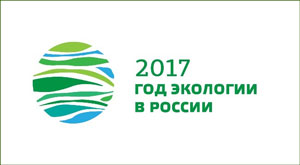 Информационный бюллетень Большекирсановского сельского поселения«ВЕСТНИК ПРИМИУСЬЯ»  № 9 – 2017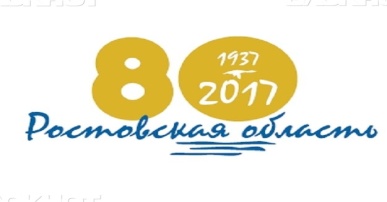 85 летМаксюта Раиса АндреевнаШирокова Клавдия Николаевна80 летТрофименко Николай Яковлевич75 лет Лещенко Павел Кузьмич70 летШевченко Владимир ГригорьевичСолонина Владислав АлексеевичЛысаченко Иван МихайловичГорьковенко Любовь ИвановнаЧерныченко Петр Антонович65 летЕрмакова Любовь ЛеонидовнаПалий Иван ВладимировичКущан Сашик НавасардовичКущан Виолета Гургеновна60 летГрибова Людмила Михайловна Серебряк Владимир Владимирович55 летУдовенко Анатолий Алексеевич50 летСукач Наталья ВасильевнаВиноградов Владимир АлексеевичБарабаш Виктор МихайловичГенералова Галина Ивановна45 летНадирян Гурген НадировичГолубова Ольга ЮрьевнаНетребский Эдуард КонстантиновичЛебедева Светлана Александровна40 летШаня Сергей Анатольевич35 летГасанов Рахиб Шахин оглы30 летГенералова Светлана Николаевна25 летМакарева Елена ФедоровнаСемененко Анатолий СергеевичДесна Эдуард Александрович20 летСафонова Оксана АлександровнаБарабаш Юрий ВикторовичПасечник Диана Ивановна Председатель группы:Председатель группы:Василенко Сергей ИвановичГлава Администрации Большекирсановского  сельского поселенияЗаместитель председателя группы:Заместитель председателя группы:Воронько Юрий ВасильевичВедущий специалист по вопрсам строительства, ЖКХ, транспорта, связи и природоохранной деятельностиСекретарь группы:Секретарь группы:Косушенко Татьяна Леонидовнаспециалист администрации сельского поселения по архивной, правовой и кадровой работеЧлены группы:Члены группы:Чернявская Наталья АлександровнаДиректор МБОУ Кульбаковская СОШМакарева Светлана ЮрьевнаИ.о.Директора  МБОУ Большекирсановская  СОШ им. Героя Советского Союза В.А.ХайлоПоленцова Алла АлександровнаЗаведующая МДОУ д/сад №30 «Улыбка»Митькова Александра ВладимировнаЗаведующая МДОУ д/сад №28 «Теремок»Науменко Лариса АлександровнаЗаведующая отделением соц. обслуживанияДепутаты Большекирсановского сельского поселения№ п/пНаименование мероприятийСроки исполнения1Проводить разъяснительную работу среди населения по наведению порядка возле своих домовладений и прилегающих территорий.С 2 сентября по 30 сентября 2017 года2Провести совещание с руководителями хозяйств всех форм собственности, учреждений, находящихся на подведомственной территории, по вопросу наведения порядка на территории поселения.С 2 сентября 2017 года3Санитарная уборка территории улиц, точек торговли, общественных зданий от растительного мусора и бытовых отходовС 2 сентября по 30 сентября 2017 года4Окраска и ремонт лавочек, урн для мусора в сквереС 2 сентября по 30 сентября 2017 года5Уборка памятников воинам ВОВС 2 сентября по 30 сентября 2017 года6Обрезка деревьев и кустарников, уборка сухих аварийных деревьев представляющих угрозу жизни населению .С 2 сентября по 30 сентября 2017 года7Покос сорной растительности на территории поселенияПостоянно8Очищение от мусора территории общего пользованияПостоянно9Навести санитарный порядок, уборку и вывоз мусора вдоль полос отвода автомобильных дорог общего пользования .С 2 сентября по 30 сентября 2017 года10Покос и уборка травы на детских игровых площадкахС 2 сентября по 30 сентября 2017 года11Ремонт и покраска детских игровых площадок на территории поселенияС 2 сентября по 30 сентября 2017 года12Освещение мероприятий субботника в СМИ и на официальном сайтесентябрь  м-ц